GEOGRAFIA - KLASA 7  27.04.-10.05.2020Temat 8: Polska krajem Bałtyckim.Podręcznik -  moduł  30, str. 150-153Atlas – mapa fizyczna i gospodarcza PolskiSporządź notatkę według poniższych punktów:Określ położenie i podział  pobrzeży, elementy linii brzegowej, wyspy, półwyspy, mierzeje, zatoki i zalewy.Scharakteryzuj ukształtowanie powierzchni pobrzeży.Oceń znaczenie dostępu do morza:gospodarczeprzemysłowekomunikacyjneturystyczne i rekreacyjneleczniczeDziałalność niszcząca i budująca morza. Wyjaśnij zjawisko abrazji na wybrzeżu wysokim klifowym oraz działalność budującą morza na wybrzeżu niskim.  Opisz proces powstawania jezior przybrzeżnych, wymień kilka i naucz się wskazywać na mapie.Na załączonej mapie podpisz miasta, rzeki, jeziora, wyspy, półwyspy, zatoki,  zalewy i mierzeje.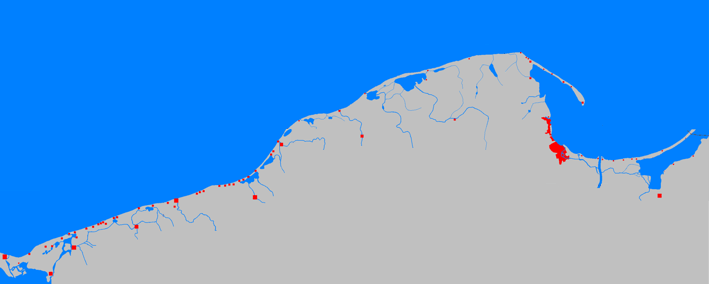       Zdjęcia  lub skany własnoręcznie napisanej notatki prześlij na maila: irena.bubula@onet.plTemat 9: Turystyka na Pobrzeżu Bałtyckim.Podręcznik -  moduł  44 i 45 i , str. 206-213.Sporządź notatkę według poniższych punktów:Opisz i oceń walory krajobrazowe i przyrodnicze Pobrzeża Bałtyckiego.Wymień jakie atrakcje turystyczne przyciągają miliony turystów nad Morze Bałtyckie.Ochrona przyrody w rejonie pobrzeży – opisz Woliński i Słowiński Park Narodowy.Położenie i znaczenie Trójmiasta.Wymień atrakcje turystyczne Gdańska, Sopotu i Gdyni.Znaczenie gospodarcze Bałtyckiego Portu  Nowych  Technologii.Obejrzyj krótkie filmy, które pomogą Ci utrwalić zdobyte informacje:                      https://www.youtube.com/watch?v=Ly9J0klpGZM                      https://www.youtube.com/watch?v=M-yWznEUHv8                      https://www.youtube.com/watch?v=WPVsVRb0QVwZdjęcia  lub skany własnoręcznie napisanej notatki prześlij na maila: irena.bubula@onet.plTemat 10: Walory turystyczne Polski.Podręcznik -  moduł  31, str. 154-158Atlas – mapy tematyczne.Sporządź notatkę według poniższych punktów:Wyjaśnij co rozumiemy pod pojęciem turystykaCo to są walory turystyczne:wypoczynkowekrajoznawczespecjalistyczneprzyrodniczeantropogenicznepomniki historiiOpisz i podaj przykłady oraz naucz się je wskazywać  na mapie.Oceń atrakcyjność Polski z punktu widzenia turysty zagranicznego.Obejrzyj krótkie filmy, które pomogą Ci utrwalić zdobyte informacje:https://www.youtube.com/watch?v=Qbu_FRg8vuUhttps://www.youtube.com/watch?v=ekz6i58kVpIhttps://www.youtube.com/watch?v=YCelkqmkxMs   Zdjęcia  lub skany własnoręcznie napisanej notatki prześlij na maila: irena.bubula@onet.plTemat 11: Obiekty światowego dziedzictwa kulturowego i przyrodniczego w Polsce.Podręcznik -  moduł  32, str. 159-161.Atlas – mapy tematyczne.Sporządź notatkę według poniższych punktów:Wyjaśnij jakie obiekty Polski i świata wpisuje się na Listę Światowego Dziedzictwa UNESCO.Wypisz i zapamiętaj obiekty  Polski wpisane na tę listę i naucz się wskazywać je na mapie. Znajdź informacje o 16-tym obiekcie wpisanym w 2019 r (nie ma go w podręczniku) -  Krzemionki Opatowskie.Scharakteryzuj szczegółowo jeden z obiektów przyrodniczych i jeden z obiektów kulturowych z listy UNESCO w Polsce oraz jeden ze świata.Narysuj i wyjaśnij Znak Dziedzictwa Światowego.Obejrzyj krótkie filmy, które pomogą Ci utrwalić zdobyte informacje:https://www.youtube.com/watch?v=BE5_tS7JC9AZdjęcia  lub skany własnoręcznie napisanej notatki prześlij na maila: irena.bubula@onet.pl